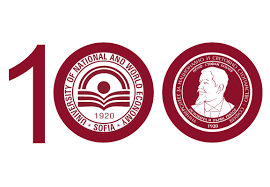 УНСС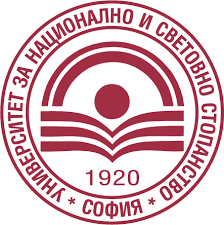 Катедра "Политология"ЮБИЛЕЙНА МЕЖДУНАРОДНА НАУЧНА КОНФЕРЕНЦИЯ"НОВИТЕ РЕАЛНОСТИ И ПОЛИТИЧЕСКАТА НАУКА"30 октомври 2020 г.Заявка за участие:Моля, изпратете до 23 октомври 2020 г. попълнената заявка за участие на един от посочените мейли:forum.politologia@unwe.bg   или   i.vinarov@unwe.bgНаучна степен и званиеФамилно имеИмеЗвено (катедра, секция)Институция (университет, институт)Информация за контактЕлектронна пощаТелефонТема на докладаРезюме на доклада(до 300 думи)Необходими технически средства за презентацията